СОБРАНИЕ ПРЕДСТАВИТЕЛЕЙ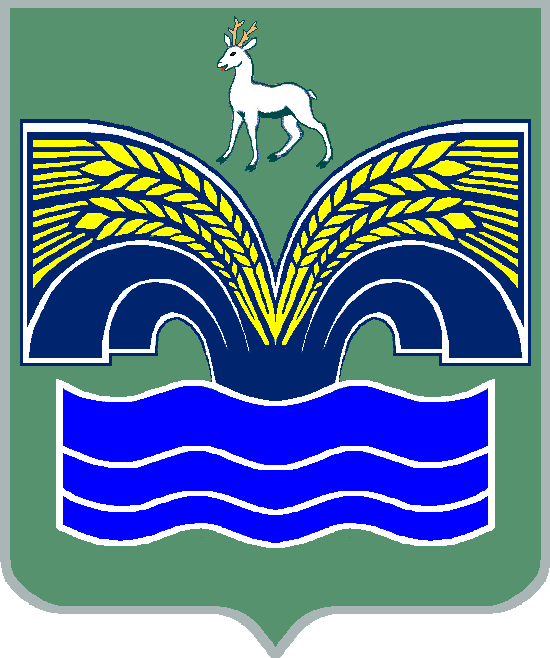 СЕЛЬСКОГО ПОСЕЛЕНИЯ СВЕТЛОЕ ПОЛЕМУНИЦИПАЛЬНОГО РАЙОНА КРАСНОЯРСКИЙСАМАРСКОЙ ОБЛАСТИЧЕТВЁРТОГО СОЗЫВАРЕШЕНИЕот 27 апреля 2021 года № 17 Об осуществлении дорожной деятельности в поселении (в связи с образованием новых улиц)В соответствии с Федеральным законом от 06.10.2003 г. № 131-ФЗ «Об общих принципах организации местного самоуправления в Российской Федерации», Федеральным законом от 08.11.2007 № 257-ФЗ "Об автомобильных дорогах и о дорожной деятельности в РФ и о внесении изменений в отдельные законодательные акты РФ", Указом Президента РФ от 07.05.2012 года № 600 «О мерах по обеспечению граждан РФ доступным и комфортным жильем и повышению качества жилищно-коммунальных услуг», иными нормативными правовыми актами, регулирующими вопросы осуществления дорожной деятельности в отношении автомобильных дорог местного значения за счет средств местных бюджетов, иных предусмотренных законодательством Российской Федерации источников финансирования, в целях скорейшего решения вопросов обеспечения строительства дорог на вновь образованных улицах с.п. Светлое Поле на территориях, на которых расположены земельные участки, предоставленные многодетным гражданам по программе «Формирование земельных участков для предоставления гражданам, имеющим трех и более детей в Самарской области на 2015-2020 годы», Собрание представителей сельского поселения Светлое Поле муниципального района Красноярский Самарской области РЕШИЛО:Направить обращение Собрания представителей в Самарскую Губернскую думу, Правительство Самарской области, администрацию муниципального района Красноярский Самарской области, а также Прокуратуру Самарской области, в котором акцентировать внимание на необходимости скорейшего решения вопросов обеспечения строительства дорог на вновь образованных территориях, на которых расположены земельные участки, предоставленные многодетным гражданам по программе «Формирование земельных участков для предоставления гражданам, имеющим трех и более детей в Самарской области на 2015-2020 годы». Текст обращения Собрания представителей утвердить. Предоставить депутату Балькину С.М. право на обращение с депутатским запросом в органы муниципального управления м.р. Красноярский Самарской области, правительство Самарской области, Губернатору Самарской области, Губернскую Думу, а также, при необходимости, в другие органы муниципального и государственного управления по вопросам обеспечения развития вновь образованных территорий, на которых расположены земельные участки, предоставленные многодетным гражданам по программе «Формирование земельных участков для предоставления гражданам, имеющим трех и более детей в Самарской области на 2015-2020 годы», в том числе вопросам финансирования мероприятий по осуществлению дорожной деятельности. Поручить Председателю Собрания представителей депутату Черкашову В.Г., который также является депутатом Собрания представителей м.р. Красноярский Самарской области инициировать обсуждение Собранием представителей м.р. Красноярский Самарской области вопросов обеспечения дорогами вновь сформированные градостроительные территории, на которых многодетным гражданам были предоставленные земельные участки, и предложить заслушать информацию о положении дел от ответственных лиц районной администрации.Опубликовать решение в газете «Красноярский вестник» и разместить на официальном сайте Администрации муниципального района Красноярский в сети Интернет, раздел «Поселения», подраздел «Сельское поселение Светлое Поле».Председатель Собрания представителей сельского поселения Светлое Поле  муниципального района Красноярский Самарской области _______________ В.Г. ЧеркашовГлава сельского поселенияСветлое Полемуниципального районаКрасноярский Самарской области_______________ И.А. Старков